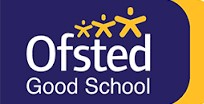 STAKESBY PRIMARY ACADEMY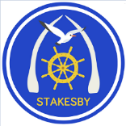 NEWSLETTER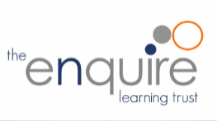 Friday 11th December 2020STAKESBY PRIMARY ACADEMYNEWSLETTERFriday 11th December 2020STAKESBY PRIMARY ACADEMYNEWSLETTERFriday 11th December 2020STAR OF THE WEEK Well done to the following children for their achievements, attitudes and effort this week.            STAR OF THE WEEK Well done to the following children for their achievements, attitudes and effort this week.            STAR OF THE WEEK Well done to the following children for their achievements, attitudes and effort this week.            INFORMATION FROM THE PRINCIPALThis week, I would like to share my thanks and appreciation to everyone that donated to our collection for the Hope Whitby foodbank last week. We are still receiving further donations. The response has been amazing and, as you will have seen from our Facebook page, everyone has been incredibly generous and thoughtful – many donations of toys and luxuries will bring some cheer to what, for many, has been a difficult and uncertain time. Thanks, everyone. Enjoy the weekend with your families and keep safe.You may have heard in the news that the Government has decided, with very little notice, to offer schools the option of closing for the last day of term, swapping it for another training day later in the year. We have decided to leave things as they are, so we will be opening on Friday next week as usual. Please note, however, that we will be closing for the Christmas break at 1:15pm on that day.Mr Gunning Principalheadteacher@stakesbyschool.netINFORMATION FROM THE PRINCIPALThis week, I would like to share my thanks and appreciation to everyone that donated to our collection for the Hope Whitby foodbank last week. We are still receiving further donations. The response has been amazing and, as you will have seen from our Facebook page, everyone has been incredibly generous and thoughtful – many donations of toys and luxuries will bring some cheer to what, for many, has been a difficult and uncertain time. Thanks, everyone. Enjoy the weekend with your families and keep safe.You may have heard in the news that the Government has decided, with very little notice, to offer schools the option of closing for the last day of term, swapping it for another training day later in the year. We have decided to leave things as they are, so we will be opening on Friday next week as usual. Please note, however, that we will be closing for the Christmas break at 1:15pm on that day.Mr Gunning Principalheadteacher@stakesbyschool.netINFORMATION FROM THE PRINCIPALThis week, I would like to share my thanks and appreciation to everyone that donated to our collection for the Hope Whitby foodbank last week. We are still receiving further donations. The response has been amazing and, as you will have seen from our Facebook page, everyone has been incredibly generous and thoughtful – many donations of toys and luxuries will bring some cheer to what, for many, has been a difficult and uncertain time. Thanks, everyone. Enjoy the weekend with your families and keep safe.You may have heard in the news that the Government has decided, with very little notice, to offer schools the option of closing for the last day of term, swapping it for another training day later in the year. We have decided to leave things as they are, so we will be opening on Friday next week as usual. Please note, however, that we will be closing for the Christmas break at 1:15pm on that day.Mr Gunning Principalheadteacher@stakesbyschool.netHOME LEARNINGWith more families having to isolate due to coronavirus, we are committed to ensuring all pupils continue to learn at the same high standard they do in school. Learning for all pupils isolating at home will be available on their class ‘Team’, along with a timetable that children will be following in school. We encourage pupils to follow this so they can maintain the routines and learning they experience here in school.If your child is isolating, please inform school as soon as possible so that teaching staff can ensure their learning is continued on ‘Teams’.If you need any further help with home learning, please contact me via email e.robson@stakesbyschool.net Miss Robson Vice PrincipalHOME LEARNINGWith more families having to isolate due to coronavirus, we are committed to ensuring all pupils continue to learn at the same high standard they do in school. Learning for all pupils isolating at home will be available on their class ‘Team’, along with a timetable that children will be following in school. We encourage pupils to follow this so they can maintain the routines and learning they experience here in school.If your child is isolating, please inform school as soon as possible so that teaching staff can ensure their learning is continued on ‘Teams’.If you need any further help with home learning, please contact me via email e.robson@stakesbyschool.net Miss Robson Vice PrincipalHOME LEARNINGWith more families having to isolate due to coronavirus, we are committed to ensuring all pupils continue to learn at the same high standard they do in school. Learning for all pupils isolating at home will be available on their class ‘Team’, along with a timetable that children will be following in school. We encourage pupils to follow this so they can maintain the routines and learning they experience here in school.If your child is isolating, please inform school as soon as possible so that teaching staff can ensure their learning is continued on ‘Teams’.If you need any further help with home learning, please contact me via email e.robson@stakesbyschool.net Miss Robson Vice PrincipalSCHOOL INFORMATION – ROAD SAFETYAs the weather becomes more adverse and we hurry to and from cars, it is important to remind children about staying safe and being aware of their surroundings. Talking with your child about walking rather than running along the pavement could help prevent tripping over.We would also like to remind all parents and carers driving past school to be extra vigilant, especially now that it's becoming darker in the mornings and evenings.SCHOOL INFORMATION – ROAD SAFETYAs the weather becomes more adverse and we hurry to and from cars, it is important to remind children about staying safe and being aware of their surroundings. Talking with your child about walking rather than running along the pavement could help prevent tripping over.We would also like to remind all parents and carers driving past school to be extra vigilant, especially now that it's becoming darker in the mornings and evenings.SCHOOL INFORMATION – ROAD SAFETYAs the weather becomes more adverse and we hurry to and from cars, it is important to remind children about staying safe and being aware of their surroundings. Talking with your child about walking rather than running along the pavement could help prevent tripping over.We would also like to remind all parents and carers driving past school to be extra vigilant, especially now that it's becoming darker in the mornings and evenings.SCHOOL EMAIL This service is now up and running. Please ensure that you notify us as soon as possible if you change your email address as we are going paperless and correspondence including the newsletter will be emailed from January 2021.Miss RobsonVice PrincipalSCHOOL EMAIL This service is now up and running. Please ensure that you notify us as soon as possible if you change your email address as we are going paperless and correspondence including the newsletter will be emailed from January 2021.Miss RobsonVice PrincipalSCHOOL EMAIL This service is now up and running. Please ensure that you notify us as soon as possible if you change your email address as we are going paperless and correspondence including the newsletter will be emailed from January 2021.Miss RobsonVice PrincipalFREE SCHOOL MEAL ELIGIBILITY If your financial circumstances have changed post-lockdown, or if you think you may be entitled to free school meals for your child, please use the Free School Meals eligibility checker on our school website. Even if your child is in Reception, Year 1 or Year 2 and currently receives universal free school meals, we would ask you to check your entitlement. Being eligible will mean that Stakesby receives additional funding for your child which will go towards their learning and any additional support they may need.If you need any help or further clarification, please contact the school office.admin@stakesbyschool.netFREE SCHOOL MEAL ELIGIBILITY If your financial circumstances have changed post-lockdown, or if you think you may be entitled to free school meals for your child, please use the Free School Meals eligibility checker on our school website. Even if your child is in Reception, Year 1 or Year 2 and currently receives universal free school meals, we would ask you to check your entitlement. Being eligible will mean that Stakesby receives additional funding for your child which will go towards their learning and any additional support they may need.If you need any help or further clarification, please contact the school office.admin@stakesbyschool.netFREE SCHOOL MEAL ELIGIBILITY If your financial circumstances have changed post-lockdown, or if you think you may be entitled to free school meals for your child, please use the Free School Meals eligibility checker on our school website. Even if your child is in Reception, Year 1 or Year 2 and currently receives universal free school meals, we would ask you to check your entitlement. Being eligible will mean that Stakesby receives additional funding for your child which will go towards their learning and any additional support they may need.If you need any help or further clarification, please contact the school office.admin@stakesbyschool.netFoSSThe Christmas Raffle will be drawn today. Details of prize winners will be announced on our school Facebook page tonight so keep a look-out!Monday is the last day to purchase an answer sheet for the Friends of Stakesby Quizmas. This is a fun quiz suitable for all the family with a 'Family Night In' hamper up for grabs along with prizes for second and third place.Answer sheets cost £3 per family. Money can be handed in an envelope to Miss Robson at the bottom gate or paid directly into the FoSS account by bank transfer.As a school, we would like to say a HUGE thank you to Mrs Parker and all FoSS members for their time and commitment this calendar year. Our children are lucky to be a part of a school community which holds so many fantastic events.FoSSThe Christmas Raffle will be drawn today. Details of prize winners will be announced on our school Facebook page tonight so keep a look-out!Monday is the last day to purchase an answer sheet for the Friends of Stakesby Quizmas. This is a fun quiz suitable for all the family with a 'Family Night In' hamper up for grabs along with prizes for second and third place.Answer sheets cost £3 per family. Money can be handed in an envelope to Miss Robson at the bottom gate or paid directly into the FoSS account by bank transfer.As a school, we would like to say a HUGE thank you to Mrs Parker and all FoSS members for their time and commitment this calendar year. Our children are lucky to be a part of a school community which holds so many fantastic events.FoSSThe Christmas Raffle will be drawn today. Details of prize winners will be announced on our school Facebook page tonight so keep a look-out!Monday is the last day to purchase an answer sheet for the Friends of Stakesby Quizmas. This is a fun quiz suitable for all the family with a 'Family Night In' hamper up for grabs along with prizes for second and third place.Answer sheets cost £3 per family. Money can be handed in an envelope to Miss Robson at the bottom gate or paid directly into the FoSS account by bank transfer.As a school, we would like to say a HUGE thank you to Mrs Parker and all FoSS members for their time and commitment this calendar year. Our children are lucky to be a part of a school community which holds so many fantastic events.SCHOOL LUNCHESPlus!  Seasonal vegetables, a selection of fresh salad and fruits, plus freshly             baked bread is available on every table.Plus!  Choice of fresh fruit and yoghurt or set pudding every day.SCHOOL LUNCHESPlus!  Seasonal vegetables, a selection of fresh salad and fruits, plus freshly             baked bread is available on every table.Plus!  Choice of fresh fruit and yoghurt or set pudding every day.TEA TIME CLUB3.15-5.15pmDecember Dates For your Diary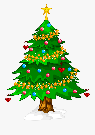 School Closes For Christmas at 1.15pmDecember Dates For your DiarySchool Closes For Christmas at 1.15pmDecember Dates For your DiarySchool Closes For Christmas at 1.15pm